MORDECHAI STRIGLER: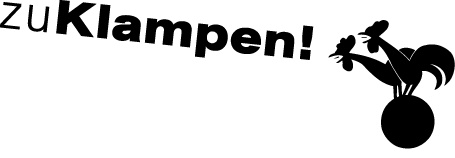 Ihre Ansprechpartnerin für die Pressearbeit 
Ihre Ansprechpartnerin für die Pressearbeit 
Ihre Ansprechpartnerin für die Pressearbeit 
Lilian Aly
Kirchner Kommunikation
Gneisenaustr. 85
10961 Berlin
Lilian Aly
Kirchner Kommunikation
Gneisenaustr. 85
10961 Berlin
Fon (0) 30 . 84 71 18 0
aly@kirchner-pr.de
www.kirchner-pr.de
PRESSEINFORMATION PRESSEINFORMATION Springe, Stand: 29.03.2024Springe, Stand: 29.03.2024Mordechai Strigler, Frank Beer (Hrsg.), Yechiel Szeintuch, H. Leivick, Sigrid Beisel (Übers.)Majdanek
Verloschene Lichter I. Ein früher Zeitzeugenbericht vom Todeslager
zu Klampen Verlag228 Seiten, EPUB
Euro (D) 18,99ISBN 9783866744745Erscheinungstermin: 15.03.2016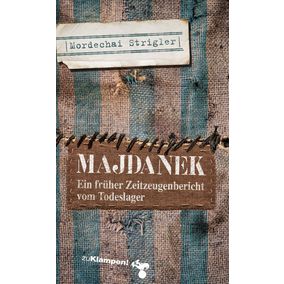 